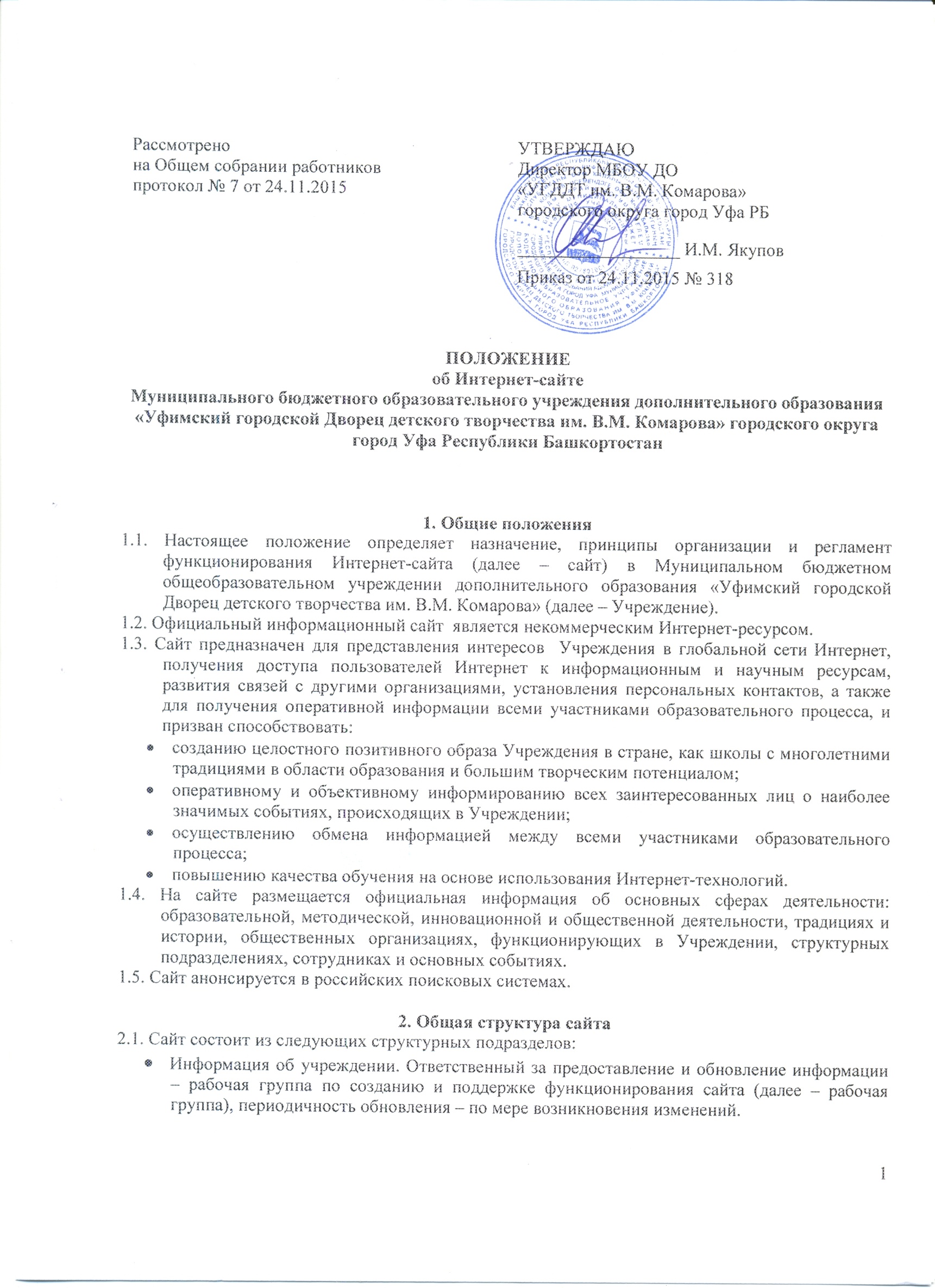 Педагоги. Ответственный за предоставление и обновление информации – заместитель директора по УВР, периодичность обновления – по мере необходимости.Фотогалерея. Ответственный за предоставление и обновление информации – рабочая группа, периодичность обновления – по мере необходимости.Новости. Ответственный за предоставление и обновление информации – рабочая группа, периодичность обновления – по мере поступления новостей. Раздел для учащихся. Ответственный за предоставление и обновление информации – рабочая группа, периодичность обновления – по мере необходимости. Раздел для родителей (законных представителей). Ответственный за предоставление и обновление информации – рабочая группа, периодичность обновления – по мере необходимости.Публичный доклад. Ответственный за предоставление и обновление информации –директор, периодичность обновления – 1 раз в год.Нормативно-правовая база. Ответственный за предоставление и обновление информации – рабочая группа, периодичность обновления – по мере необходимости.3. Группа сопровождения сайта и ее обязанности3.1. Группа сопровождения сайта состоит из системного администратора и рабочей группы. Администратор и редактор сайта назначаются приказом директора  сроком на один год.3.2. Обязанности администратора сайта:обеспечивать надежное функционирование сайта;разрабатывать структуру сайта, оформление страниц;обеспечивать обновление информации; обрабатывать полученные от структурных подразделений материалы и передавать их редактору для опубликования на сайте;регистрировать в установленном порядке сайт в информационно-поисковых системах;обеспечивать функционирование рубрик «Гостевая книга»;выполнять резервное копирование всех данных;обеспечивать обработку и доставку электронной почты;размещать информацию, полученную от рабочей группы, на сайте в течение рабочего дня после получения данных;создавать на сайте ссылки на ресурсы сети Интернет.4. Требования к информационному наполнению4.1. Официальная информация, предназначенная для опубликования на сайте, представляется системному администратору в электронном виде в строгом соответствии с заданной формой и сопровождается распечаткой за подписью руководителя подразделения.Ответственный за достоверность информации – руководитель подразделения, за подписью которого предоставляется информация.4.2. Файлы представляются в формате Microsoft Word любой версии, где текст представлен согласно структуре документа по абзацам с элементами форматирования. Информация может сопровождаться графическими файлами (jpg, gif), с разрешением не менее 75 dpi (для связи с основным дизайном сайта форма и параметры представления рисунков и фотографий согласовываются с администратором сайта индивидуально). Конечный вид публикуемой информации определяется администратором сайта.4.3. Информация, размещаемая на сайте не должна:нарушать авторское право;содержать ненормативную лексику;нарушать честь, достоинство и деловую репутацию физических и юридических лиц;нарушать нормы действующего законодательства и нормы морали.5. Порядок изменения положения5.1. Данное положение может корректироваться в соответствии с изменением:концепции и политики  в области представления электронной информации в глобальной сети Интернет;регламента функционирования Web-сервера;распределения обязанностей между подразделениями, отвечающими за функционирование сайта;структуры .5.2. Скорректированное положение вступает в силу с момента подписания его директором Учреждения.